ÖKO iskolai beszámoló 2016/17. tanévKészítette: Feketéné Varga MónikaIskolánk feladata, hogy gyermekeinket környezettudatosságra, a természet tiszteletére nevelje. Kialakítsuk bennük a felelőséget  a környezeti károk megelőzésére, és megértessük velük a fogyasztás és a környezeti erőforrások kapcsolatát. . Kereszténynek lenni nem pusztán elméleti dolog, hanem tettek, cselekedetek sokaságát jelenti. „ A hit cselekedet nélkül halott. „( Jak 2,17)Cselekedetek, amelyek a mindennapi életmódban nyilvánulnak meg, mint erőszakmentes életmód, együtt érző, toleráns viselkedés, és embertársainkért végzett önzetlen tettek.S jelenti a tudatot, hogy a világot ajándékba kaptuk, s csak átutazók, vendégek vagyunk itt. S hogy rajtunk kívül másoknak is teremtetett ez a Föld, az állatoknak és növényeknek. S ennek a precízen megépített  „szállónak” még sok-sok „turistát” kell befogadnia és vendégül látnia.Nem gondolunk bele abba, hogy tetteinknek pozitív és negatív hatásai vannak, s lesznek. Beleszületünk bizonyos környezeti attitűdökbe, átveszünk szokásokat szüleinktől, tanárainktól, a médiákból. Sokszor látjuk otthon, a reklámokban hogy a fogyasztásra inkább a pazarlás jellemző, mintsem a takarékoskodás. Nem látjuk az élettér tisztaságára való törekvést, így nem is alakulnak kedvező irányban attitűdjeink. S hogy mit teszünk? Mára nyilvánvalóvá vált. A „szálló” lassan a fejünkre dől. Földünk súlyos globális problémákkal küzd, mint az erőforrások kimerülése ill. szennyeződése; az édesvízi készlet csökkenése; az üveggázok növekedése; víz-, talaj- és levegőszennyezés; ózonréteg elvékonyodása; erdőfogyatkozás; hulladékbefogadóképesség korlátozódása; globális éghajlatmódosulás; termőföld erózió; túlnépesedés; népesség egyenetlen eloszlása; éhezés; szegénység; élelmiszertermelés lelassulása; és még sorolhatnánk.Konrad Lorenz szerint az emberiség 8 halálos bűne a következő: túlnépesedés, genetikai ártalmak, érzelmi elsivárosodás, éhínség , analfabétizmus, technikai felgyorsulás, elsivatagosodás és a növekedési kényszer.Véleményem szerint a két legsúlyosabb a növekedési kényszer és az érzelmi elsivárosodás.Az ember mohóvá vált, s többet akar, mint amennyire szüksége lenne. Arisztotelésztől egyszer megkérdezték, hogy miért elégedett szegény sorsával, mire úgy válaszolt, hogy még a lehetőségei így is túlszárnyalják az igényeit. Úgy gondolom ez mára megfordult. A mai kor emberének az igényei szárnyalják túl a lehetőségeit. Ez serkenti a gazdasági növekedési kényszert. Ez az alapja a természet ilyen fokú kizsákmányolásának. S gyermekeink ebbe születnek bele, ezt szívják magukba.A másik az érzelmi elsivárosodás.  Nem azt a törvényt követjük, ami alapján a természet is működik. Életvitelünk homlokterében még mindig az igények kielégítése áll. Eltávolodtunk az Istentől. A fenntartható fejlődéssel, a környezeti problémákkal sok környezetvédő, sok szervezet foglalkozott. De a több évtizedes ötletelésnek még mára sincs igazán kézzel fogható eredménye, hiszen inkább visszafelé lépünk, mintsem előre. Az ökológiai lábnyom koncepció szerint jelenleg másfél Földnyi kapacitást vesz igénybe az ember és 2030-ra már két Földnek kellene lennie, hogy szükségleteinket kielégítse. Hogy fog ez menni? Hiszen csak egy Földünk van.Az emberi mohóság végett a gazdaságban is visszaélések történnek, és környezetbarát szlogenekkel csalások sokaságát követik el, kihasználva az emberi tudatlanságot.  Sajnos a környezetvédők sem képesek megvédeni a környezetet. Látnunk kellene, hogy a probléma belső motiváltsággal oldható meg.  Véleményem szerint szükség lenne egy magasabb szintű gondolkodásmódra és egy egyszerűbb életvitelre, amely egymást generálni lenne képes. Az igazi környezetvédelem a szívben kezdődik.  Amikor képesek leszünk levetkőzni azokat a jellembeli torzulásokat, mint mohóság, kapzsiság, túlzott vágyakozás, akkor leszünk képesek megvédeni először is a legközelebbi környezetünket, saját magunkat. S majd miután megtisztultunk, s végre tisztán látunk, akkor fogjuk a városunkat és a világunkat is tisztán látni. Amíg a szívünk nem tiszta, addig a környezetvédelem is csak szavak és gyenge erőlködések sorozata. Meg kell találnunk a Fő Motivátort, az Istent. S akkor minden világos lesz.  Én megtaláltam a motivátoromat.  Azt a belső szemléletet, azt a hitvallást, amely segít előmozdítani saját magamban az egyszerű életvitelt és a magasabb szintű gondolkodást. Észrevettem, megláttam azt a csodát amit teremtett világnak nevezünk. 40 évvel a hátam mögött sikerült megértenem azt a felelősséget, amivel bírnunk kell, hogy fenntartható környezetet tudjunk biztosítani. Ezt sikerélményként élem meg és egyben lámpásnak is. Igyekszem, hogy az általam tanított gyerekek meglássák ennek a lámpásnak a fényét, s átvegyék tőlem a lángot. S ha mindannyiunk kezében csak egy kicsi láng ég, előbb-utóbb fényár lesz belőle. A mindennapjaink során mértékletességre tanítom őket, önzetlenségre, hitelességre, példamutatásra, a növények és állatok nagyfokú tiszteletére és szeretetére. Arra hogy ismerjék  és becsüljék az életformák gazdag változatosságát, az erőforrások tudatos takarékos felhasználását, s ismerjék azokat a gazdasági folyamatokat, amelyek a válságokat idézik elő. S nemcsak lexikális tudást igyekszem átadni, hanem a tanulók holisztikus szemléletét  alakítani. Oktatni  a természetről, a természetért. Kézzel fogható, érthető legyen számukra minden. S ne csak elméletekkel találkozzanak, hogy mit miért nem szabad, hanem lássák az ok-okozati összefüggéseket is.Konkrét megtapasztalások útján jutunk el a felismerésig, hogy felelősek vagyunk mindazért ami körülvesz minket.  A teremtett világért érzett szeretettől átitatva igyekszem minden nap a munkámban helytállni. Ez az érzés örömmel, nyugalommal, boldogsággal tölt el. Mindezek kiragyognak az emberből, s hiszem azt, hogy vonzóvá válnak mások számára is. Az idei tanév is a munkaterv elkészítésével kezdődött. Összeültünk, ötleteltünk. Voltak új ötletek, amiket szívesen és várakozásokkal telve építettem bele a munkatervbe.A takarító nénik  fáradságos munkával rendezetté alakították számunkra a tantermeket a nyári munkálatok után. Kollégáim otthonos légkört próbáltak diákjaik számára varázsolni esztétikus dekorációkkal és sok zöld növénnyel. Ez fontos. Hiszem, ha „otthonná” válik a tanterem akkor a feszültség is oldódik. Szeptemberben megrendeztük a hagyománnyá vált papírgyűjtésünket, ahol nagy lendülettel gyűjtötték a papírt diákok és szülők is egyaránt. Szintén szeptemberben tettek kirándulást a Körös-Maros Nemzeti Parkban az 5. és 9. évfolyamos tanulóink.  Elindítottuk a „ Zöld járőr” szolgálatot, melyet az 5. évfolyam látott el az I. félévben. Lelkiismeretesen és nagy kedvvel végezték a munkájukat. Októberben  lebonyolítottuk a „72 óra kompromisszumok nélkül” projektet. A rossz idő sajnos nem tette lehetővé a kutyamenhely látogatását, és a templomkert rendbetételét, de gimnazistáink a temetői sírokat rendbe tették. Diákjaink látogatást tettek az idősek otthonában és a kórház gyermekosztályán. Mindkét helyre a kisebbek szívük legnagyobb szeretetével készítettek ajándékokat. A kutyusoknak összegyűjtött adománytápokat is kijutattuk a menhely számára. Meghirdettük az osztályok között az örökbefogadási akciót, mely során egy-egy kiskutyát lehetett volna örökbe fogadni és gondoskodni róla. Ez a kezdeményezés nem került megvalósításra. Valószínűleg az a diákok időbeosztása, a menhelyre való kijutás akadályozták a megvalósulást.Kis csapat képviselte Algyőn iskolánkat a hagyományos őszi környezet versenyen, ahonnan a III. helyezést sikerült elhozniuk. Novemberben az egészségnevelési hónap keretén belül került sor az 5. és 6. évfolyamon egy konfliktuskezelési szituációs játékra.  A gyerekek példát adtak arról, hogyan tudják kezelni az alkohol, a drog, az agresszió, a helytelen táplálkozás okozta problémákat. Kiemelkedő volt a 6. b előadása.  Az egészségneveléshez, főleg a lelki egészség neveléséhez kapcsolódott Kézdy Réka paralimpikon előadása, amely elgondolkodtató volt diák és tanár számára egyaránt. A kitartásról, a különbözőségről, az elfogadásról értékes gondolatok hangzottak el.Madáretető készítési verseny került meghirdetésre, melyre 23 munka érkezett. Mára már kint szolgálnak az iskolaudvaron, a templomkertben és az óvoda udvarán. A gimnazisták az 50 órás szolgálati munka keretén belül gondoskodnak a madarak etetéséről.Csatlakoztunk a Hulladékcsökkentési héthez, melynek keretén belül Játékbörzét tartottunk az alsós gyerekek számára. Jobban figyeltünk a papírhulladékokra, s az újrahasznosításra.Elindítottuk Teaház programunkat. Minden héten, egészen áprilisig szerdánként a 11 órás szünetben igazi gyógyteát kóstolhatnak a gyerekek. Menta, hárs, bodza, citromfű, levendula van a repertoáron. Nagyon kedvelt program, minden kancsó ki szokott ürülni.Decemberben megrendeztük a szokásos adventi vásárt a 6. évfolyam részvételével. Nagyon ötletes dísztárgyakat  készítettek és árultak a gyerekek. Igazán újrahasznosított volt minden portékájuk.Márciusban a 4. b osztály a Víz világnapja alkalmából témahetet tartott, melynek keretén belül a gyerekek jobban, közelebbről megismerhették a magyar tengert, a Balatont. A sok-sok gyűjtőmunkának, előadásnak, prezentációnak és kisfilmnek köszönhetően igazi „kiránduláson”  vettünk részt.  A konyhakertet az idei tavaszon nem a munkatervben szereplő 4. b osztály, hanem a háztartástanszakkör gondozta.    Ebben a hónapban ért véget a Teaház, ami igen népszerűvé nőtte ki magát a tanulók körébe.Sajnos az „Elfelejtett mesterségek” kiállítás elmaradt, mint ahogyan az ÖKO kódex sem készült el, sem a Föld napjára, sem pedig az év végére.    Úgy érzem mindent megtettem az ügy érdekében, de sajnos a lelkesedésemet nem sikerült másokra átragasztanom. Az osztályok hetekig „ülnek” a könyvön, így biztosan nem lesz készen év végére. Szeptemberben folytatnunk kell, csakhogy akkor már nem ez lesz az osztályok felosztása.    Úgy érzem, hogy kollégáim egy része nyakába akasztott kényszernek tudja be. Baj, hogy nem érezzük égetőnek a fenntarthatóságot, a környezetvédelmet. Mint ahogyan a bevezetőmben írtam, motiválttá kell válnunk. De ezt csak mi tehetjük meg önmagunkkal. Én senkinek sem tudok belső motivátora lenni. Igyekszem példával járni, elmondani, megmutatni mind azt ahogyan megélem a természettel való harmóniát. Igazán ÖKO iskolává akkor válnánk, ha többségében mindannyian megélnénk   ezt.Ebben a hónapban vettünk részt a Református iskola által szervezett komplex természettudományi versenyen, amelynek központi témája idén a víz volt. Rangos helyezésekkel tértünk haza. A 3.-4. és a 7.-8. osztályosoknál I. helyezést, míg az 5.-6. osztályosoknál II. helyezést értek el csapataink.Áprilisban ismét megrendeztük a szokásos papírgyűjtést. A gyűjtött papír árát minden osztály felhasználhatta az osztálykirándulásán.Májusban a 3. b és az 1. b osztály az Erdei iskola élményeivel gazdagodhatott.  A Vörösmarty iskola által rendezett Madarak és fák napján méltón képviseltük az iskolát. Eredményesen szerepeltünk a környezetversenyen és a mesemondóversenyen is.   Van feladat bőven. Ha mi megmenteni nem is tudjuk a Földet, de az érte vívott csatában részt vehetünk.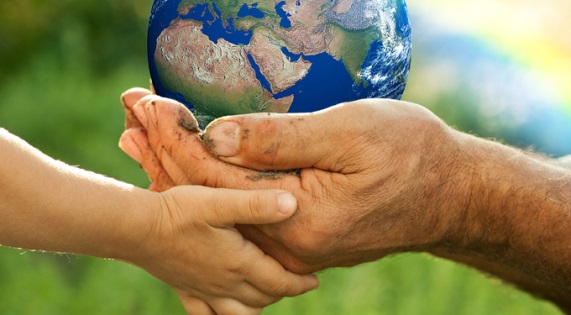 